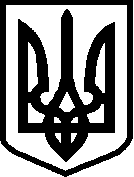 УКРАЇНАЧЕРНІГІВСЬКА ОБЛАСТЬН І Ж И Н С Ь К А  М І С Ь К А  Р А Д А14 сесія VIII скликанняР І Ш Е Н Н Явід                        2021 р.	            м. Ніжин		                      №   Про внесення змін до рішення Ніжинської міської ради VIIІ скликання від 17 листопада 2020 року № 9 - 1 / 2020 «Про обрання голів та членів постійних комісій Ніжинської міської ради VIIІ cкликання»	Відповідно до пункту 2 частини 1 статті 26, статей 42, 49, 59, 73 Закону України «Про місцеве самоврядування в Україні», статті 20 Закону України «Про статус депутатів місцевих рад», статей 12, 41, 42 Регламенту Ніжинської міської ради Чернігівської області VIIІ скликання, затвердженого рішенням Ніжинської міської ради від 27.11.2020 року №3-2/2020, враховуючи наявність обставин, передбачених пунктом 2 частини 2 статті 5 Закону України «Про статус депутатів місцевих рад», а також постанову Ніжинської міської виборчої комісії Чернігівської області №2 від 22 вересня 2021 р., міська рада вирішила:1. Внести зміни до підпункту 4.2.6. рішення Ніжинської міської ради VIIІ скликання від 17 листопада 2021 року № 9 - 1 / 2020 «Про обрання голів та членів постійних комісій Ніжинської міської ради VIIІ cкликання» та викласти його у такій редакції:«4.2.6. Тесленка Олександра Анатолійовича;»2. Секретарю міської ради Хоменку Ю.Ю. забезпечити оприлюднення цього рішення протягом п’яти робочих днів з дня його прийняття шляхом розміщення                           на офіційному веб-сайті Ніжинської міської ради.3. Контроль за виконанням цього рішення покласти на постійну комісію міської ради з питань регламенту, законності, охорони прав і свобод громадян, запобігання корупції, адміністративно-територіального устрою, депутатської діяльності та етики ( голова комісії – Салогуб В. В.).Міський голова                                                             Олександр КОДОЛА ВІЗУЮТЬ:Секретар Ніжинської міської ради                                       Юрій ХОМЕНКОНачальник відділу юридично-кадрового забезпечення апарату виконавчого комітету Ніжинської міської ради                                                        В’ячеслав ЛЕГАГолова постійної комісії міської ради з питань регламенту, законності, охорони праві свобод громадян, запобігання корупції,адміністративно-територіального устрою, депутатської діяльності та етики                                           Валерій САЛОГУБПОЯСНЮВАЛЬНА ЗАПИСКАдо проекту рішення Ніжинської міської ради «Про внесення змін до рішення Ніжинської міської ради VIIІ скликання від 17 листопада 2020 року № 9 - 1 / 2020 «Про обрання голів та членів постійних комісій Ніжинської міської ради VIIІ cкликання» від « 18 » жовтня 2021 року    № 649Проект рішення Ніжинської міської ради  № 649   від  18   жовтня 2021 року :    1. Передбачає внесення змін до рішення Ніжинської міської ради VIIІ скликання від 17 листопада 2020 року № 9 - 1 / 2020 «Про обрання голів та членів постійних комісій Ніжинської міської ради VIIІ cкликання», а саме зміну у персональному складі  постійної комісії міської ради з питань  освіти, охорони здоров’я, соціального захисту, культури, туризму, молодіжної політики та спорту у зв’язку достроковим припиненням повноважень депутата Ніжинської міської ради Чернігівської області VIIІ скликання Клименко Любові Борисівни, обраної від Ніжинської місцевої (районної в Чернігівській області) організації політичної партії «ОПОЗИЦІЙНА ПЛАТФОРМА - ЗА ЖИТТЯ», яка була членом вищевказаної комісії, та визнанням обраним Тесленка Олександра Анатолійовича відповідно  до Постанови Ніжинської міської виборчої комісії Чернігівської області №2 від 22 вересня 2021 р ;Підстави для підготовки: рішення Ніжинської міської ради № 58-13/2021 від 16 вересня 2021р. “Про дострокове припинення повноважень депутата Ніжинської міської ради Чернігівської області VIIІ скликання Клименко Л.Б.” та Постанова Ніжинської міської виборчої комісії Чернігівської області №2 від 22 вересня 2021р. (реєстрація депутатом  Ніжинської міської ради VIIІ скликання Тесленка Олександра Анатолійовича  ). Таким чином зі складу постійної комісії міської ради з питань  освіти, охорони здоров’я, соціального захисту, культури, туризму, молодіжної політики та спорту (голова Кірсанова С.Є.) пропонується виключити Клименко Л.Б., водночас включивши до складу вище згаданої комісії Тесленка О.А.      3. Проект рішення підготовлений з дотриманням норм Конституції України, відповідно до пункту 2 частини 1 статті 26, статей 42, 49, 59, 73 Закону України «Про місцеве самоврядування в Україні», статті 20 Закону України «Про статус депутатів місцевих рад», статей 12, 41, 42 Регламенту Ніжинської міської ради Чернігівської області VIIІ скликання, затвердженого рішенням Ніжинської міської ради від 27.11.2020 року №3-2/2020, враховуючи наявність обставин, передбачених пунктом 2 частини 2 статті 5 Закону України «Про статус депутатів місцевих рад», а також Постанову Ніжинської міської виборчої комісії Чернігівської області №2 від 22 вересня 2021 р.       4. Відповідальний за підготовку проекту рішення – секретар Ніжинської  міської ради Хоменко Юрій Юрійович.Секретар міської ради                                                                 Ю.Ю. ХоменкоВ діючій редакціїЗміни, що пропонуються«4.2.6. Клименко Любов Борисівну; »«4.2.6. Тесленка Олександра Анатолійовича ;»